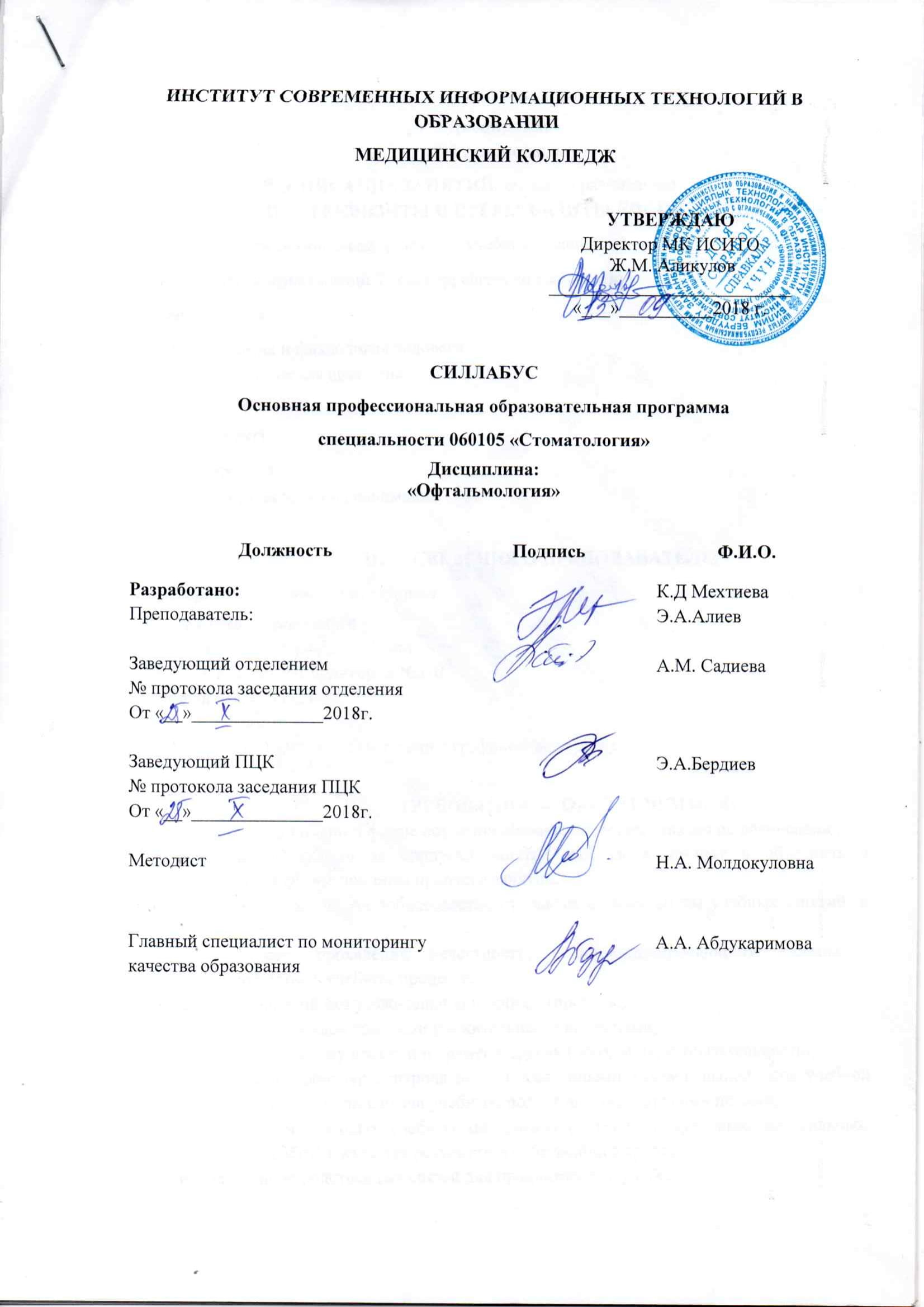 СИЛЛАБУСДисциплина:«Офтальмология»РАСПИСАНИЕ ЗАНЯТИЙ: согласно расписаниюРЕКВИЗИТЫ И ПРЕРЕКВИЗИТЫ ДИСЦИПЛИНЫКоличество кредитов/часов: (согласно учебному плану) – 2 кред. Время и место проведения: 7 семестр; согласно расписанию.Пререквизиты: Анатомия и физиология человека Патологическая анатомия Фармакология.	Постреквизиты: Хирургия Анестезиология и реанимация.  СВЕДЕНИЯ О ПРЕПОДАВАТЕЛЕ:Лектор: Алиев Эламан Азизбекович .Контактная информацияE-mail: elaman93.aliev@gmail.comИСИТО, Корпус №1 аудитория №310Телефон: 0779065924Часы приема: Четверг  11.00-13.00 (в соответствии с графиком дежурств).ТРЕБОВАНИЯ  К  ОБУЧАЮЩИМСЯ:обучающиеся по очной форме обучения обязаны посещать занятия по расписанию; обучающийся обязан за пропуски занятий явиться в деканат и объяснить в письменной форме причины пропуска занятий.обучающийся колледжа добросовестно относится ко всем видам учебных занятий  и формам контроля; не допускает проявлений нечестности, недисциплинированности; обмана и мошенничества в учебном процессе;пропуски занятий без уважительной причины (прогулы);оправдание прогулов ложными уважительными причинами;неуважение к своему времени и времени других (опоздания, необязательность);прохождение процедур контроля вместо себя  иными лицами, выполнение учебной работы  для других лиц, сдача учебных, подготовленных другими лицами;предоставление готовых учебных материалов (рефератов, курсовых, контрольных, ВКР, и др. работ) в качестве результатов собственного труда;использование родственных связей для продвижения в учебе;не занимается с посторонними делами в аудитории во время занятий;во время ответа на поставленный вопрос не перебивает его и своих товарищей;отключает на занятиях мобильные телефоны;соблюдает тишину в помещениях общего доступа, предназначенных для учебной и научной  деятельности.КАЛЕНДАРНО-ТЕМАТИЧЕСКИЙ ПЛАН ДИСЦИПЛИНЫТаблица 2.Рекомендуемые темы для самостоятельной работы студентов (СРС):Исследование остроты зрения.Исследования цветоощущения.Врожденные аномалии глаза.Заболевание глазодвигательного аппарата, косоглазия.Нистагм.Новообразования глаза.Заболевания зрительного нерва, невриты, атрофия  зрительного нерва. Застойный сосок зрительного нерва.Аллергические конъюктивиты.СОДЕРЖАНИЕ ПРОГРАММЫ											Таблица 1КОНТРОЛЬНЫЕ ВОПРОСЫ И ЗАДАНИЯ ДЛЯ ПРОВЕДЕНИЯ ТЕКУЩЕГО КОНТРОЛЯ.Тема №1 Введение в офтальмологию. Анатомия и физиология органа зрения. Понятие о рефракции и аккомодации.Назовите цели и задачи офтальмологии .Опишите анатомию и физиологию органа зрения .Дайте определение рефракции .Дайте определение аккомодации .Тема 2.. Методы исследования зрения. Основные методы лечения глазных болезней.1.  Перечислите методы исследования зрения .2. Опишите основные методы лечения глазных болезней .3. Профилактика глазных болезней .Тема №3. Заболевание глазницы, двигательного аппарата век. 	1.Дайте определение  заболеваний глазницы .2.Перечислите мышцы век.3. Перечислите заболевание век .4. Опишите этиологию , патогенез , клинику , диагностику и лечение .Тема№4 Заболевания роговой оболочки, склеры, заболевания сетчатки и зрительного нерва.Перечислите заболевание роговой оболочки .Заболевание склеры , этиология , патогенез , клиника , диагностика и лечение .Дайте определение заболеваний сетчатки ,этиология , патогенез ,клиника , диагностика , лечение .Заболевание зрительного нерва , этиология , патогенез , клиника , диагностика , лечение .Тема №5 Заболевания сосудистого тракта хрусталика, стекловидного тела.   Глаукома.1.Анатомия сосудистого тракта хрусталика2. Опишите клиническую картину.3.Проведите диагностику ,обоснуйте диагноз.4.Составьте принцип лечения ,профилактикаТема№6 Травматизм органа зрения.1.Перечислите травмы органа зрения .2.Причины возникновения травм. 3 .Опишите механизм возникновения травм  .       4.диагностика и лечение , профилактика травм.ПОЛИТИКА И ПРОЦЕДУРА ОЦЕНКИ ЗНАНИЙШкала оценки результатов обученияИспользуются следующие виды  учебного контроля знаний, умений и навыков:•	входной  (предварительный);  •	текущий  (тематический); •	итоговыйВХОДНОЙ КОНТРОЛЬ проводится перед началом изучения модуля  для выявления предшествующих знаний. Этот контроль проводится в форме ответов на вопросы, проверяющих знания теоретического материала. Проведение подобной формы контроля позволяет оперативно оценить исходный уровень знаний студентов. ТЕКУЩИЙ КОНТРОЛЬ  - проверка знаний и умений  студентов в процессе усвоения изучаемой темы. Текущий контроль позволяет оперативно вмешиваться в учебный процесс, корректировать его.  В зависимости от целей обучения, содержания учебного материала и его сложности применяются различные методы и формы текущего контроля. Текущий контроль проводится в форме: • письменных работ (тестирования,  рефератов), которые  способствуют развитию логического мышления обучающегося, обеспечивают объективность преподавания;  • устного опроса (собеседования), который позволяет преподавателю оценить знания и кругозор студента, умение логически построить ответ.  Тестовый контроль в начале занятия – задания формируются так, чтобы охватить важнейшие элементы знаний и умений, полученные студентами на протяжении предшествующих 2-3  занятий. Устный опрос (индивидуальный или фронтальный). Индивидуальный опрос предполагает обстоятельные ответы студентов на вопросы, относящиеся к изучаемому учебному материалу. При индивидуальном опросе оценивается самостоятельное объяснение материала, доказательство всех выдвигаемых положений, приведение своих примеров. Чтобы сделать такую проверку более глубокой, необходимо ставить перед студентами вопросы, требующие развернутого ответа. Вопросы для индивидуального опроса должны быть четкими, ясными, конкретными,  охватывать основной, ранее пройденный материал программы.             Фронтальный опрос заключается в привлечении к обсуждению вопросов занятия, требующих небольших по объему ответов, всех студентов  группы. При проведении фронтального опроса  вопросы должны допускать  краткую форму ответа, быть лаконичными, логически увязанными друг с  другом, даны в такой последовательности, чтобы ответы студентов в  совокупности могли раскрыть содержание раздела, темы.     Заключительная часть устного опроса – анализ ответов студентов: отмечаются положительные стороны, недостатки ответов. При оценке ответа учитывается его правильность и полнота, логичность изложения материала, культура речи, умение увязывать теоретические положения с практикой, в том числе и с будущей профессиональной деятельностью. Написание рефератов – такая форма контроля позволяет систематизировать знания студентов, проверить умение раскрыть тему. В процессе подготовки рефератов студент мобилизует и актуализирует имеющиеся знания, самостоятельно приобретает новые, необходимые для раскрытия темы. При проверке этих работ преподаватель обращает внимание на соответствие работы теме, полноту раскрытия темы, последовательность изложения, самостоятельность суждения. Контроль освоения практических умений  на учебных фантомах  Основные цели обучения студентов — не только усвоение ими определенной системы знаний, но и формирование профессиональной  готовности решать практические задачи, что определяется степенью сформированности системы практических навыков и умений. Контроль освоения практических навыков позволяет выявить, как студенты умеют применять полученные теоретические знания на практике, насколько они овладели необходимыми умениями, главными компонентами деятельности. Основные критерии, по которым оценивается практическая деятельность студентов, следующие:  • рациональная организация труда и рабочего места;  • выполнение установленных норм и требований к конкретному виду  работы,   соблюдение правил техники безопасности; • рациональное использование оборудования и инструментария, материалов; • последовательность и правильность применения приемов работы;    • степень самостоятельности при выполнении практических заданий. Совокупность перечисленных методов текущего контроля знаний и умений позволяет получить достаточно точную и объективную картину состояния   студентов.   	Критерии оценивания результатов обученияОтвет по билетам на экзамене оценивается по количественной пятибалльной шкале.  Оценка "отлично" ставится  студенту, который: а) твердо знает программный материал;  б) грамотно и правильно отвечает на вопрос билета;  в) проявляет глубокие знания;  г) показывает  умение логически, четко и ясно излагать ответы на вопрос билета и дополнительные вопросы;  д) демонстрирует твердые навыки и умение приложить теоретические знания к практическому их применению.    Оценку "хорошо" заслуживает студент, который: а) обнаруживает полное знание программного материала;  б) показывает систематический характер знаний и способный к самостоятельному их пополнению в ходе дальнейшей учебы;  в) успешно, без существенных недочетов, отвечающий на вопрос экзаменационного билета, но некоторые ответы являются не совсем полными;  г) Студент при ответах на дополнительные вопросы обнаруживает знания логических связей вопросов билета с другими разделами курса, но ответы недостаточно четкие.  Оценку "удовлетворительно" заслуживает студент, который: а) проявил по вопросу билета  знания только основного материала, но не усвоивший детали и допустивший ошибки принципиального характера; б) справляется с заданиями, предусмотренными программой, но допустивший погрешности в ответе; в) обладает необходимыми знаниями для устранения допущенных ошибок под руководством преподавателя; г) при ответах на дополнительные вопросы не может увязать материал со смежными разделами курса. Оценка "неудовлетворительно" выставляется студенту, который: а) обнаруживает пробелы в знаниях основного программного материала; б) допускает принципиальные ошибки в выполнении заданий экзаменационного билета и не способен к их исправлению без дополнительных занятий по дисциплине.Требования по оформлению заданийКроссворды. Оптимальное количество слов в кроссворде - 20.При составлении же кроссвордов по тематическому признаку лучше сначала подобрать слова, а затем, исходя из них, придумать рисунок. Это вот по какой причине. Скажем, вы сделали рисунок тематического кроссворда, в котором должны быть использованы, к примеру, слова, состоящие из трех, пяти, восьми букв. А когда начали подбирать слова, то оказалось, что на данную тему больше слов четырех-, семи-, девятибуквенных, из которых и надо придумать фигуру кроссворда.Правильным считается тот рисунок того кроссворда, у которого все четыре стороны симметричны, каждое слово имеет, как минимум, два пересечения (а вообще чем больше, тем лучше), кроссворд не распадается на части, не связанные между собой. Очень интересны и сложны по составлению «сплошные» кроссворды, в которых все буквы слов пересекаются с другими. Хотя разгадывать их иногда легче — стоит только вписать все слова по горизонтали, как автоматически получится ответ и по вертикали. Кривые и некрасивые кроссворды получаются тогда, когда составитель берет слова и начинает нанизывать их друг на друга. Для плотности кроссвордной фигуры есть определенная мерка: отношение количества пересеченных клеток к общему количеству клеток в фигуре. Обычно это соотношение колеблется в пределах от 1:3 до 1:5. Если плотность фигуры ниже соотношения 1:5 (то есть пересекаемых клеток меньше одной пятой части всех клеток в фигуре), то для кроссворда это уже серьезный недостаток. Значит, нерасчетливо, неэкономно использованы возможности клеточной фигуры — она осталась недоразвитой.При оформлении текста задания кроссворда для единообразия желательно начинать со слов по горизонтали, как мы и пишем обычно, хотя для разгадывания это никакого значения не имеет.В кроссвордах допустимы к употреблению только имена существительные единственного числа в именительном падеже, а также те, которые имеют лишь множественное число: ворота, сумерки, кроссовки и т. д.Никакие эмоционально окрашенные слова: уменьшительные, ласкательные, пренебрежительные и прочие в кроссвордах неупотребимы. Не включаются в кроссворды и названия, состоящие из двух и более слов (Ерофей Павлович, «Анна Каренина», белый гриб), а также слова, пишущийся через дефис (Новиков-Прибой, Комсомольск-на-Амуре, вагон-ресторан).Клетки кроссворда, куда должны вписываться первые буквы слов, последовательно нумеруются. Некоторые слова по горизонтали и вертикали могут идти под одним номером, если они образуют прямой угол, то есть начинаются с общей буквы.Значения слов необходимо давать только по словарям. Примерные  требования к оформлению докладов в формате POWER POINTНе более 8-10 слайдов. Время на презентацию -7-10 мин.Титульный лист слайда. Презентация начинается со слайда, содержащего название места обучения (институт, факультет/колледж, кафедра), работы, дисциплины, имена автора, научного руководителя..Введение (план презентации).Во введении определяется актуальность, дается характеристика направления исследования.Основная часть. Заключение. 3-5 тезиса, излагаются основные результаты представленной работы.Список использованной литературы.Слайды должны  быть пронумерованы.Каждый слайд должен иметь заголовок.Все заголовки должны быть выполнены в едином стиле (цвет, шрифт, размер):Текст слайда для заголовков должен быть размером 24-36 пунктов.Точку в конце заголовков не ставить. А между предложениями ставить.Не писать длинные заголовки.Слайды не могут иметь одинаковые заголовки. Если хочется назвать одинаково – желательно писать в конце (1), (2), (3) или Продолжение 1.Шрифты. Для оформления презентации использовать Arial, Tahoma, Verdana, Times New Roman, Georgia.Размер шрифт для информационного текста 18-22 пункта.Ни в коем случае не стоит стараться разместить на одном слайде как можно больше текста. Необходимо помещать туда важные тезисы.IX. АПЕЛЛЯЦИЯ.Апелляция – это аргументированное письменное заявление студента либо о нарушении процедуры проведения экзамена, приведшему к снижению оценки, либо об ошибочности, по его мнению, выставленной оценки на экзамене.Апелляция по устным экзаменам принимается в день сдачи экзамена. Апелляция по письменным экзаменам принимается в день объявления оценки по письменному испытанию.Студент в день объявления результатов сдачи экзамена может обратиться к руководителю структурного подразделения с письменным заявлением о несогласии с оценкой, который должен сформировать апелляционную комиссию. Председателем апелляционной комиссии является заведующий кафедрой/отделением. В состав апелляционной комиссии должны входят преподаватель, принимавший экзамен, и преподаватель, читающий лекции по этой или родственной дисциплине. Деканат выдает студенту новый индивидуальный экзаменационный лист. Апелляционная комиссия должна рассмотреть заявление студента в течение 3-х рабочих дней после подачи заявления студентом. Комиссия не имеет право ставить оценку ниже, чем она была поставлена преподавателем. Оценка апелляционной комиссии является окончательной и пересмотру не подлежит. Оценка апелляционной комиссии должна быть проставлена в индивидуальный экзаменационный лист и заверена подписями всех членов комиссии. В том случае, если оценка изменена, то она проставляется в зачетную книжку студента за подписью председателя апелляционной комиссии.x. Список литературы.Основная литература:Клинический  протокола (название)Интерент-источники:www.med.kg – сайт министерства здравоохранения  КРhttp://www.who.int/library/ru/ - сайт Всемирной организации здравоохранения / библиотекаУчебник офтальмология .Егоров 2013 г.Книга Глазные болезни . Канюков 2015 г.Национальное руководство по глаукоме. Егоров.Е.А , Астахов .Ю.С.Дополнительная литература:Глазные болезни и травмы . Сомов .ЕГлазные болезни. Полный справочник .Детская офтальмология  2007 г.Офтальмология – 2011 г.Интернет-ресурсы:http://www.dgsen.kgВсемирная организация здравоохранения http://www.who.int/maternal_child_adolescent/topics/child/imci/ru/ Министерство здравоохранения Кыргызской Республики - www.med.kgВестник инфекциологии и паразитологии http://www.infectology.ru/ ФГУН Центральный НИИ эпидемиологии Роспотребнадзора http://www.crie.ru/ Федеральное государственное учреждение науки «Центральный научно-исследовательский институт эпидемиологии» Роспотребнадзора http://www.pcr.ru/ НИИ эпидемиологии и микробиологии им. Пастера / НИИЭМ им. Пастера http://www.pasteur-nii.spb.ru/ НИИ гриппа СЗО РАМН, Санкт-Петербург http://www.influenza.spb.ru/№Наименование темКол-во часов(лекция)Кол-во часов(практика)3 семестр3 семестр3 семестр3 семестр1.Введение в офтальмологию. Анатомия и физиология органа зрения. Понятие о рефракции и аккомодации.242.Методы исследования зрения. Основные методы лечения глазных болезней.243.Заболевание глазницы, двигательного аппарата век.244.Заболевания роговой оболочки, склеры, заболевания сетчатки и зрительного нерва.245.Заболевания сосудистого тракта хрусталика, стекловидного тела.   Глаукома. 246.Травматизм органа зрения.24Итого:1224№Название темы ЛитератураПодготовительные  вопросы к практическим занятиямЗадание на СРССеместр 3Семестр 3Семестр 3Семестр 3Семестр 31.Введение в офтальмологию. Анатомия и физиология органа зрения. Понятие о рефракции и аккомодации.Основная литература:Клинический  протокола (название)Интерент-источники:www.med.kg – сайт министерства здравоохранения  КРhttp://www.who.int/library/ru/ - сайт Всемирной организации здравоохранения / библиотекаУчебник офтальмология .Егоров 2013 г.Книга Глазные болезни . Канюков 2015 г.Национальное руководство по глаукоме. Егоров.Е.А , Астахов .Ю.С.Контрольные вопросы/задания:1.Определение понятия офтальмологии.2. История развития офтальмологии.3.Достижения офтальмологической службы, ее организация в КР.4.Функции органа зрения, связь его с центральной нервной системой  и организмом в целом.5.Роль зрительных  восприятий в познании  внешнего мира.6. Связь глазных заболеваний с общими заболеваниями в организме, роль ЦНС в возникновении и течении заболеваний глаза.   7.Анатомическое строение глаза, анатомия придаточного аппарата (орбита, веки, слезный, двигательный аппарат).8.Понятие центрального и периферического зрения, цветоощущение, бинокулярное зрение.9.Понятие о рефракции и аккомодации и их видах, эмметропия, миопия, гиперметропия, астигматизм.10. Понятие о диоптрии. Спазм и паралич аккомодации. Подготовка кратких докладов .анатомо-физиологические особенности органа зрения;глаз - часть единого и целостного организма во взаимодействии с внешней средой;понятие о рефракции и аккомодации.2.Методы исследования зрения. Основные методы лечения глазных болезней.Клинический  протокола (название)Интерент-источники:www.med.kg – сайт министерства здравоохранения  КРhttp://www.who.int/library/ru/ - сайт Всемирной организации здравоохранения / библиотекаУчебник офтальмология .Егоров 2013 г.Книга Глазные болезни . Канюков 2015 г.Национальное руководство по глаукоме. Егоров.Е.А , Астахов .Ю.С.Контрольные вопросы/задания:1.Основные и дополнительные методы обследования больного с глазными болезнями. 2.Субъективное и объективное обследование больного. 4.Устройство и оснащение глазного кабинета и стационара.5.Знакомство с обязанностями среднего медицинского персонала.6. Основные принципы и методы лечения глазных болезней.7.Общее лечение. Методы местного лечения глаз: промывание, закапывание капель, физиотерапевтические методы лечения глаз.8.Наложение повязок при заболеваниях глаз и противопоказания к ним. 9.Лекарственные средства, наиболее часто употребляемые при лечении  глазных болезней.Презентации .субъективные и объективные симптомы глазных болезней;дополнительные методы диагностики;основные принципы лечения больных с глазными болезнями. 3.Заболевание глазницы, двигательного аппарата век.Клинический  протокола (название)Интерент-источники:www.med.kg – сайт министерства здравоохранения  КРhttp://www.who.int/library/ru/ - сайт Всемирной организации здравоохранения / библиотекаУчебник офтальмология .Егоров 2013 г.Книга Глазные болезни . Канюков 2015 г.Национальное руководство по глаукоме. Егоров.Е.А , Астахов .Ю.С.Контрольные вопросы/задания:1.Краткие анатомо-физиологические данные о строении орбиты и мышечного аппарата экзофтальм, признаки периостита, флегмоны, опухоли в области глазницы. Косоглазие, нистагм. Трахома.2.Этиология, клиника, осложнения и лечение. 3.Понятие блефаритов, конъюнктивитов, осложнения, лечение, профилактика.       СРС:АФО глазницы, мышечного аппарата век и конъюнктивы;понятие о заболеваниях век, глазницы конъюнктивы;косоглазие сходящееся, расходящееся;нистагм;трахома, понятие, симптомы, лечение и профилактика.4.Заболевания роговой оболочки, склеры, заболевания сетчатки и зрительного нерва.Клинический  протокола (название)Интерент-источники:www.med.kg – сайт министерства здравоохранения  КРhttp://www.who.int/library/ru/ - сайт Всемирной организации здравоохранения / библиотекаУчебник офтальмология .Егоров 2013 г.Книга Глазные болезни . Канюков 2015 г.Национальное руководство по глаукоме. Егоров.Е.А , Астахов .Ю.С.Контрольные вопросы/задания:1.АФО роговой и склеральной оболочки, кератиты.2. Общая симптоматика заболеваний роговицы. 3.Рубцы и стафиломы роговицы. 4.Заслуги академика Филатова в борьбе со слепотой. 5.Склера - эписклериты, склериты. 6.Этиология, симптомы, лечение.7.АФО сетчатой оболочки. Нарушение кровообращения: спазм, эмболия, тромбоз.8.Связь заболеваний сетчатки с общими заболеваниями организма (гипертоническая болезнь, сахарный диабет), отслойка сетчатки.9.Заболевание зрительного нерва, атрофия зрительного нерва. Симптомы, лечение.        СРС:АФО роговой, склеральной оболочек, сетчатки и зрительного нерва;причины, основные симптомы заболеваний роговой оболочки, склеры, сетчатки глаза;диагностику и основные принципы лечения заболеваний.5.Заболевания сосудистого тракта хрусталика, стекловидного тела.   Глаукома.Клинический  протокола (название)Интерент-источники:www.med.kg – сайт министерства здравоохранения  КРhttp://www.who.int/library/ru/ - сайт Всемирной организации здравоохранения / библиотекаУчебник офтальмология .Егоров 2013 г.Книга Глазные болезни . Канюков 2015 г.Национальное руководство по глаукоме. Егоров.Е.А , Астахов .Ю.С.Контрольные вопросы/задания:1.АФО сосудистого тракта, хрусталика, стекловидного тела.2.Связь заболевания сосудистого тракта с общими заболеваниями организма: туберкулез, сифилис и т.д.3.Понятие иритов, иридоциклитов, катаракты врожденные и приобретенные.4.Заболевание стекловидного тела: помутнение стекловидного тела воспалительного и дегенеративного характера.5.Глаукома. Понятие об обмене внутриглазной жидкости, внутриглазное давление, слепота.6.Диспансеризация больных с глаукомой. Лечение и профилактика.Доклады :АФО сосудов глаза, хрусталика, стекловидного тела;связь заболеваний сосудов хрусталика и стекловидного тела с заболеваниями организма;этиологию симптомы заболеваний сосудов, хрусталика, стекловидного тела;профилактику заболеваний;глаукома, симптомы, диспансеризация больных.6.Травматизм органа зрения.Клинический  протокола (название)Интерент-источники:www.med.kg – сайт министерства здравоохранения  КРhttp://www.who.int/library/ru/ - сайт Всемирной организации здравоохранения / библиотекаУчебник офтальмология .Егоров 2013 г.Книга Глазные болезни . Канюков 2015 г.Национальное руководство по глаукоме. Егоров.Е.А , Астахов .Ю.С.Контрольные вопросы/задания:1.Механические повреждения придаточных частей органа зрения и глазного яблока.2.Инородное тело, рентгеновское исследование.3.Первая помощь.4.Термические повреждения глаза.5. Проникающие ранения, неотложная помощь.6.Роль среднего медицинского персонала в  борьбе с травматизмом органа зрения.Кроссворды :основные симптомы механического повреждения глаза;оказание неотложной помощи при механическом повреждении глаза;симптомы инородного тела;симптомы термического поражения глаза. Баллы Оценка Определение КНУОценка ECTSОпределение ECTS 85-1005Отлично/зачтеноА«отлично» - отличный результат с минимальными ошибками81-844Хорошо/зачтеноВ«очень хорошо» - вышесредний результат70-804Хорошо/зачтеноС«хорошо» - средний результат с заметными ошибками60-693Удовлетворительно/ЗачтеноD«удовлетворительно» - слабый результат со значительными недостатками55-593Удовлетворительно/ЗачтеноE«посредственно» - результат отвечает минимальным требованиям15-54Неудовлетворительно/не зачтеноFX«неудовлетворительно» - для получения зачета необходимо сдать минимум0-14Неудовлетворительно/не зачтеноF«неудовлетворительно» - необходимо пересдать весь пройденный материал, летний семестр и повторное обучение дисциплины.